                                                              ПОСТАНОВЛЕНИЕ                                    проект                                            Главы муниципального образования«Натырбовское сельское поселение»«  » декабря  2019 г.                                                №    .                                              с.Натырбово Об утверждении муниципальной  программы «Профилактика терроризма и экстремизма, минимизации и (или) ликвидации последствий терроризма и экстремизма на территории  муниципального образования «Натырбовское сельское поселение» на 2020 год»            В соответствии с Указом Президента РФ от 06.12.2018г. № 703 «О внесении изменений в Стратегию государственной национальной политики Российской  Федерации на период до 2025 года», Федеральными законами от 25 июля 2002 N 114-ФЗ «О противодействии экстремистской деятельности», от 06 марта 2006 N 35-ФЗ «О противодействии терроризму», от 06 октября 2003 N 131-ФЗ «Об общих принципах организации местного самоуправления в Российской Федерации», в целях  профилактики терроризма и экстремизма, а также минимизации и ликвидации последствий проявления терроризма и экстремизма на территории муниципального образования «Натырбовское сельское поселение»                                                                             П О С Т А Н О В Л Я Ю :        1. Утвердить  муниципальную программу «Профилактика терроризма и экстремизма                минимизации и (или) ликвидации последствий терроризма и экстремизма на территории                 муниципального образования «Натырбовское сельское поселение» на 2020 год»              (приложение № 1)        2. Настоящее Постановление  обнародовать на информационном стенде в администрации               поселения  и разместить  на  официальном сайте администрации в сети Интернет  по              адресу: //adm-natyrbovo.ru//         3.Настоящее Постановление вступает в силу со дня его обнародования.Глава муниципального образования«Натырбовское сельское поселение»                                    Н.В. Касицына                                                                                                                                Приложение № 1                                                                                                                                к Постановлению главы                                                                                                           муниципального образования                                                                                                                   «Натырбовское сельское поселение»                                                                                                         от «   » декабря 2019 года №                                               Муниципальная  программа «Профилактика терроризма и экстремизма, минимизации и (или) ликвидации последствий терроризма и экстремизма на территории муниципального образования «Натырбовское сельское поселение» на 2020 год»I. Содержание проблемы и обоснование необходимости ее решения программными методамиНеобходимость подготовки программы и последующей ее реализации вызвана тем, что современная ситуация в сфере борьбы с терроризмом и экстремизмом в Российской Федерации остается напряженной. В условиях когда наметилась тенденция к стабилизации обстановки в регионе Северного Кавказа и в частности, на территории Чечни, где террористы практически лишены возможности осуществлять подрывные действия силами крупных вооруженных формирований, их деятельность организуется по принципу нанесения точечных ударов по жизненно важным объектам и местам со значительным скоплением людей на всей территории России.Наиболее остро встает проблема обеспечения антитеррористической защищенности объектов социальной сферы. Уровень материально-технического оснащения учреждений образования, культуры характеризуется достаточно высокой степенью уязвимости в диверсионно-террористическом отношении.Характерными недостатками по обеспечению безопасности на ряде объектов социальной сферы, образования, культуры являются: отсутствие тревожной кнопки, систем оповещения, металлических дверей и надежного ограждения. Имеют место недостаточные знания и отсутствие навыков обучающихся, посетителей и работников правилам поведения в чрезвычайных ситуациях, вызванных проявлениями терроризма и экстремизма.Наиболее проблемными остаются вопросы, связанные с выполнением мероприятий, направленных на обеспечение безопасности, требующих вложения значительных финансовых средств. Именно этим и вызвана необходимость решения данной задачи программно-целевым методом.                        II  Цели и задачи программы, сроки и этапы ее реализацииОсновной целью Программы является обеспечение на территории муниципального  образования «Натырбовское сельское поселение» безопасности населения от  террористических угроз и иных проявлений терроризма и экстремизма.Достижение целей обеспечивается решением следующих задач:- повышение уровня межведомственного взаимодействия по профилактике терроризма;- профилактика религиозного, межнационального экстремизма в границах муниципального  образования «Натырбовское сельское поселение»;- исключение фактов незаконного использования иностранной рабочей силы;- профилактика экстремистских проявлений в молодежной среде;- информирование населения муниципального образования «Натырбовское сельское поселение» по вопросам противодействия терроризму и экстремизму;- содействие правоохранительным органам в выявлении правонарушений и преступлений данной категории, а также ликвидации их последствий;- пропаганда толерантного поведения к людям других национальностей и религиозных конфессий;- участие в воспитательной работе среди детей и молодежи, направленной на устранение причин и условий, способствующих совершению действий экстремистского характера;- недопущение наличия нацистской атрибутики или символики, иных элементов атрибутики или символики экстремистской направленности на объектах муниципальной инфраструктуры.Реализация Программы рассчитана на период,  2020 год, в течение которого предусматривается:-решить острые проблемы, стоящие перед органами местного самоуправления муниципального образования «Натырбовское сельское поселение», в части создания условий реального снижения напряженности в обществе, повышения уровня антитеррористической защиты.-уменьшение проявлений экстремизма и негативного отношения к лицам других национальностей и религиозных конфессий;-формирование у граждан, проживающих на территории муниципального образования «Натырбовское сельское поселение», внутренней потребности в толерантном поведении к людям других национальностей и религиозных конфессий, на основе ценностей многонационального российского общества, культурного самосознания, принципов соблюдения прав и свобод человека;-формирование толерантности и межэтнической культуры в молодежной среде, профилактика агрессивного поведения.                III  Программные мероприятияПрограмма включает мероприятия по приоритетным направлениям в сфере профилактики терроризма и экстремизма:- информационно-пропагандистское противодействие терроризму и экстремизму;- организационно-технические мероприятия.1. Информационно-пропагандистское противодействие терроризму и экстремизмуВ целях реализации данного направления Программы запланировано проведение следующих мероприятий:- информирование населения о профилактике терроризма и экстремизма через СМИ;- проведение лекций и бесед в МБОУ СОШ № 8 с.Натырбово, в МБОУ ООШ №12 х.Казенно-Кужорский направленных на профилактику проявлений экстремизма, терроризма, преступлений против личности, общества, государства;- распространение памяток, листовок среди населения «Терроризм – угроза обществу».2. Организационно-технические мероприятия В целях реализации данного направления Программы запланировано проведение следующих мероприятий:- проведение собраний с руководителями организаций и учреждений, индивидуальными предпринимателями, главами КФХ  по вопросам предупреждения террористических актов и правилам поведения при их возникновении;- проводить  обследование  объектов особой важности  находящиеся  на территории сельского поселения (МБОУ СОШ № 8 с.Натырбово, в МБОУ ООШ №12 х.Казенно-Кужорский, МБДОУ Детский сад общеразвивающего вида №14 с. Натырбово, МБДОУ Детский сад № 9, пансионат для престарелых с.Натырбово, врачебная амбулатория с. Натырбово, ФАП х. Казенно-Кужорский, Дом Культуры, детская школа искусств, социальный дом);- проводить комплекс мероприятий по выявлению и пресечению изготовления и распространения литературы, аудио- и видеоматериалов экстремистского толка, пропагандирующих разжигание национальной, расовой и религиозной вражды;-осуществлять обход территории   на предмет выявления и ликвидации последствий экстремистской деятельности, которые проявляются в виде нанесения на   архитектурные сооружения символов и знаков экстремистской направленности;- проведение  обследований на предмет технического состояния подвальных и чердачных помещений,  электрощитовых и др. подсобных помещений.                IV  Ресурсное обеспечение ПрограммыФинансирование программы предполагается осуществлять за счет бюджета поселения. Для реализации Программных мероприятий  необходимо  3,8 тысяч рублей.                 V Организация управления реализацией Программы  и контроль за ходом ее                         выполненияКонтроль за исполнением программных мероприятий осуществляется администрацией сельского поселения.Ответственными за выполнение мероприятий Программы в установленные сроки являются исполнители Программы.                  VI Ожидаемые результаты реализации ПрограммыРеализация мероприятий Программы позволит снизить возможность совершения террористических актов на территории поселения.                       VII Система программных мероприятийУРЫСЫЕ ФЕДЕРАЦИЕАДЫГЭ РЕСПУБЛИКМУНИЦИПАЛЬНЭ  ГЪЭПСЫКIЭ ЗИIЭ «НАТЫРБЫЕ  КЪОДЖЭ ПСЭУПI»385434 с. Натырбово,ул. Советская № 52тел./факс 9-76-69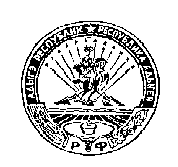 РОССИЙСКАЯ ФЕДЕРАЦИЯРЕСПУБЛИКА АДЫГЕЯМУНИЦИПАЛЬНОЕ ОБРАЗОВАНИЕ«НАТЫРБОВСКОЕ СЕЛЬСКОЕ ПОСЕЛЕНИЕ»385434 с. Натырбово, ул. Советская № 52тел./факс 9-76-69Паспорт ведомственной целевой  программыПаспорт ведомственной целевой  программыСроки    реализации ведомственной целевой программы2020 год в один этапРазработчик ведомственной целевой программыРабочая группа из специалистов администрации муниципального образования «Натырбовское  сельское поселение» Участники ведомственной целевой программыРуководители общеобразовательных, учреждений поселения (по согласованию), участковый уполномоченный полиции (по согласованию),   рабочая группа при администрации МО «Натырбовское сельское поселение»Наименование государственной Программы Российской Федерации, или наименование подпрограммы государственной Программы Российской Федерации, или наименование непрограммного направления деятельности.- Постановление Правительства Российской Федерации от 19.04.2005г. № 239 « Об утверждении положения о разработке, утверждении и реализации ведомственных целевых программ»;                                                                       - Федеральный закон от 6 марта 2006 года №35-ФЗ  «О противодействии терроризму»;- Федеральный закон от 25 июля 2002 года №114-ФЗ «О противодействии экстремистской деятельности».Реквизиты документа, которым утверждена ведомственная целевая программаПостановление главы муниципального образования «Натырбовское  сельское поселение» от   декабря 2019г.    №  Цели ведомственной целевой программы -обеспечение на территории муниципального образования «Натырбовское сельское поселение»  безопасности населения от террористических угроз и иных проявлений терроризма и экстремизма, предотвращение:- распространения международного терроризма и экстремизма, радикальных идей, основанных на национальной и религиозной исключительности;- возникновения очагов межнациональной и религиозной розни в результате попыток пропаганды экстремистской идеологии, являющейся причиной конфликтов;- гиперболизации региональных интересов и сепаратизм, развивающиеся в том числе вследствие целенаправленного вмешательства из-за рубежа и угрожающие государственной целостности;- незаконной миграции, создание препятствий к культурной адаптации иностранных граждан и их интеграции в российское общество, формированию замкнутых этнических анклавов;- социального и имущественного неравенства населения, сложностей в обеспечении равных возможностей для социального продвижения и доступа к важнейшим общественным благам;- утраты этнокультурного наследия, размывания традиционных российских духовно-нравственных ценностей, в том числе вследствие глобализации;- непреодоленных последствий межэтнических или этнотерриториальных конфликтов и противоречий на территории поселения.Задачи ведомственной целевой программы -повышение уровня межведомственного взаимодействия по профилактике терроризма;-профилактика религиозного, межнационального экстремизма в границах муниципального образования «Натырбовское сельское поселение»;  -исключение фактов незаконного использования иностранной рабочей силы;-профилактика экстремистских проявлений в молодежной среде, информирование населения муниципального образования «Натырбовское сельское поселение» по вопросам противодействия терроризму и экстремизму;- содействие правоохранительным органам в выявлении правонарушений и преступлений данной категории, а также ликвидации их последствий;- пропаганда толерантного поведения к людям других национальностей и религиозных конфессий;- участие в воспитательной работе среди детей и молодежи, направленной на устранение причин и условий, способствующих совершению действий экстремистского характера;-недопущение наличия нацистской атрибутики или символики, иных элементов атрибутики или символики экстремистской направленности на объектах муниципальной инфраструктуры.Параметры финансового обеспечения реализации ведомственной целевой программы.Общий объем необходимых финансовых средств для реализации Программы из бюджета муниципального образования «Натырбовское  сельское поселение» 3.800 (три тысячи восемьсот рублей) на 2020 год. В ходе реализации Программы перечень программных мероприятий может корректироваться, изменяться и дополняться.№п/п№п/пНаименование мероприятияНаименование мероприятияИсполнителиИсполнителиСрок исполненияСрок исполненияОбъем финансирования (тыс.руб.)Объем финансирования (тыс.руб.)1122334455I. Информационно-пропагандистское противодействие терроризму и экстремизмуI. Информационно-пропагандистское противодействие терроризму и экстремизмуI. Информационно-пропагандистское противодействие терроризму и экстремизмуI. Информационно-пропагандистское противодействие терроризму и экстремизмуI. Информационно-пропагандистское противодействие терроризму и экстремизмуI. Информационно-пропагандистское противодействие терроризму и экстремизмуI. Информационно-пропагандистское противодействие терроризму и экстремизмуI. Информационно-пропагандистское противодействие терроризму и экстремизмуI. Информационно-пропагандистское противодействие терроризму и экстремизмуI. Информационно-пропагандистское противодействие терроризму и экстремизму1.11.1Информирование населения о профилактике терроризма и экстремизма через СМИ Информирование населения о профилактике терроризма и экстремизма через СМИ  Заместитель Главы администрации сельского поселения Заместитель Главы администрации сельского поселенияОдин раз в полугодиеОдин раз в полугодиеБез финансированияБез финансирования1.21.2Проведение лекций и бесед в  МБОУ СОШ №8 с.Натырбово, в МБОУ ООШ №12 х.Казенно-Кужорский,,  на собраниях граждан направленных на профилактику проявлений экстремизма, терроризма, преступлений против личности, общества, государства.Проведение лекций и бесед в  МБОУ СОШ №8 с.Натырбово, в МБОУ ООШ №12 х.Казенно-Кужорский,,  на собраниях граждан направленных на профилактику проявлений экстремизма, терроризма, преступлений против личности, общества, государства.  Заместитель директора по воспитательной работе (по согласованию), учитель ОБЖ (по согласованию), Заместитель главы администрации МО «Натырбовское сельское поселение», участковый уполномоченный полиции (по согласованию)  Заместитель директора по воспитательной работе (по согласованию), учитель ОБЖ (по согласованию), Заместитель главы администрации МО «Натырбовское сельское поселение», участковый уполномоченный полиции (по согласованию)ЕжегодноЕжегодноБез финансированияБез финансирования1.31.3Распространение памяток, листовок среди населения, обеспечить наглядной агитацией в учреждения соц. СферыРаспространение памяток, листовок среди населения, обеспечить наглядной агитацией в учреждения соц. Сферы   Заместитель Главы администрации  МО «Натырбовское сельское поселение»   Заместитель Главы администрации  МО «Натырбовское сельское поселение»Один раз в полугодиеОдин раз в полугодиеБез финансированияБез финансирования51.451.4Вести наблюдения за  парковкой   транспорта возле зданий школы, детского садаВести наблюдения за  парковкой   транспорта возле зданий школы, детского садаДиректора школ (по согласованию), заведующие детских садов (по согласованию)Директора школ (по согласованию), заведующие детских садов (по согласованию)ПостоянноПостоянноБез финансированияБез финансирования11.511.5Организовать изготовление, приобретение буклетов, плакатов, памяток и рекомендаций для учреждений, предприятий, организаций, расположенных на территории   сельского поселения по антитеррористической тематикеОрганизовать изготовление, приобретение буклетов, плакатов, памяток и рекомендаций для учреждений, предприятий, организаций, расположенных на территории   сельского поселения по антитеррористической тематикеЗаместитель Главы администрации  МО «Натырбовское сельское поселение»  Заместитель Главы администрации  МО «Натырбовское сельское поселение»  Один раз в полугодиеОдин раз в полугодие2,82,85   1.65   1.6Обеспечить подготовку и размещение в местах массового пребывания граждан информационных материалов о действиях в случае возникновения угроз террористического характера, а также размещение соответствующей информации на стендахОбеспечить подготовку и размещение в местах массового пребывания граждан информационных материалов о действиях в случае возникновения угроз террористического характера, а также размещение соответствующей информации на стендахЗаместитель Главы администрации  МО «Натырбовское сельское поселение»  Заместитель Главы администрации  МО «Натырбовское сельское поселение»  Один раз в полугодиеОдин раз в полугодиеБез финансированияБез финансированияII. Организационно-технические мероприятияII. Организационно-технические мероприятияII. Организационно-технические мероприятияII. Организационно-технические мероприятияII. Организационно-технические мероприятияII. Организационно-технические мероприятияII. Организационно-технические мероприятияII. Организационно-технические мероприятияII. Организационно-технические мероприятияII. Организационно-технические мероприятия2.12.1Проведение собраний с руководителями организаций и учреждений, индивидуальными предпринимателями, главами КФХ  по вопросам предупреждения террористических актов и правилам поведения при их возникновении.Проведение собраний с руководителями организаций и учреждений, индивидуальными предпринимателями, главами КФХ  по вопросам предупреждения террористических актов и правилам поведения при их возникновении.Заместитель Главы администрации  МО «Натырбовское сельское поселение»  Заместитель Главы администрации  МО «Натырбовское сельское поселение»  Два раза в годДва раза в годБез финансированияБез финансирования2.22.2Проводить  обследование  объектов особой важности  находящиеся  на территории сельского поселения (МБОУ СОШ №8 с.Натырбово, в МБОУ ООШ №12 х.Казенно-Кужорский, МБДОУ Детский сад общеразвивающего вида№14 с.Натырбово, МБДОУ Детский сад №9,пансионат для престарелыхс.Натырбово, врачебная амбулатория с.Натырбово, ФАП х.Казенно-Кужорский, Дом Культуры, детская школа искусств, социальный дом).Проводить  обследование  объектов особой важности  находящиеся  на территории сельского поселения (МБОУ СОШ №8 с.Натырбово, в МБОУ ООШ №12 х.Казенно-Кужорский, МБДОУ Детский сад общеразвивающего вида№14 с.Натырбово, МБДОУ Детский сад №9,пансионат для престарелыхс.Натырбово, врачебная амбулатория с.Натырбово, ФАП х.Казенно-Кужорский, Дом Культуры, детская школа искусств, социальный дом).Рабочая группа при администрации МО «Натырбовское сельское поселение»Рабочая группа при администрации МО «Натырбовское сельское поселение»ЕжеквартальноЕжеквартальноБез финансированияБез финансирования2.32.3Проводить комплекс мероприятий по выявлению и пресечению изготовления и распространения литературы, аудио- и видеоматериалов экстремистского толка, пропагандирующих разжигание национальной, расовой и религиозной враждыПроводить комплекс мероприятий по выявлению и пресечению изготовления и распространения литературы, аудио- и видеоматериалов экстремистского толка, пропагандирующих разжигание национальной, расовой и религиозной враждыЗаместитель Главы администрации  МО «Натырбовское сельское поселение», участковый уполномоченный полиции (по согласованию)  Заместитель Главы администрации  МО «Натырбовское сельское поселение», участковый уполномоченный полиции (по согласованию)  Постоянно  Постоянно  Без финансированияБез финансирования2.42.4Осуществлять обход территории   на предмет выявления и ликвидации последствий экстремистской деятельности, которые проявляются в виде нанесения на                    архитектурные сооружения символов и знаков экстремистской направленностиОсуществлять обход территории   на предмет выявления и ликвидации последствий экстремистской деятельности, которые проявляются в виде нанесения на                    архитектурные сооружения символов и знаков экстремистской направленностиРабочая группа при администрации МО «Натырбовское сельское поселение»Рабочая группа при администрации МО «Натырбовское сельское поселение»ЕжеквартальноЕжеквартальноБез финансированияБез финансирования2.52.5Проведение  обследований на предмет технического состояния подвальных и чердачных помещений,  электрощитовых и др. подсобных помещенийПроведение  обследований на предмет технического состояния подвальных и чердачных помещений,  электрощитовых и др. подсобных помещенийРабочая группа при администрации МО «Натырбовское сельское поселение»Рабочая группа при администрации МО «Натырбовское сельское поселение»ЕжеквартальноЕжеквартальноБез финансированияБез финансирования2.62.6Принимать участие в учебных заведениях профилактической работы, направленной на недопущение вовлечения детей и подростков в незаконную деятельность религиозных сект и экстремистских организаций. Распространение идей межнациональной терпимости, дружбы, добрососедства, взаимного уваженияПринимать участие в учебных заведениях профилактической работы, направленной на недопущение вовлечения детей и подростков в незаконную деятельность религиозных сект и экстремистских организаций. Распространение идей межнациональной терпимости, дружбы, добрососедства, взаимного уваженияАдминистрация МО «Натырбовское сельское поселение»,  Заместитель директора по воспитательной работе, учитель ОБЖ (по согласованию).Администрация МО «Натырбовское сельское поселение»,  Заместитель директора по воспитательной работе, учитель ОБЖ (по согласованию).Два раза в годДва раза в годБез финансированияБез финансирования2.72.7Принимать участие в проведении круглых столов, семинаров, с привлечением должностных лиц и    специалистов по мерам предупредительного характера при угрозах террористической и     экстремистской направленностиПринимать участие в проведении круглых столов, семинаров, с привлечением должностных лиц и    специалистов по мерам предупредительного характера при угрозах террористической и     экстремистской направленностиАдминистрация МО «Натырбовское сельское поселение»,  Заместитель директора по воспитательной работе, учитель ОБЖ (по согласованию).Администрация МО «Натырбовское сельское поселение»,  Заместитель директора по воспитательной работе, учитель ОБЖ (по согласованию).Два раза в годДва раза в годБез финансированияБез финансированияIII.  Профилактика религиозного, межнационального экстремизма в границах МО «Натырбовское сельское поселение»III.  Профилактика религиозного, межнационального экстремизма в границах МО «Натырбовское сельское поселение»III.  Профилактика религиозного, межнационального экстремизма в границах МО «Натырбовское сельское поселение»III.  Профилактика религиозного, межнационального экстремизма в границах МО «Натырбовское сельское поселение»III.  Профилактика религиозного, межнационального экстремизма в границах МО «Натырбовское сельское поселение»III.  Профилактика религиозного, межнационального экстремизма в границах МО «Натырбовское сельское поселение»III.  Профилактика религиозного, межнационального экстремизма в границах МО «Натырбовское сельское поселение»III.  Профилактика религиозного, межнационального экстремизма в границах МО «Натырбовское сельское поселение»III.  Профилактика религиозного, межнационального экстремизма в границах МО «Натырбовское сельское поселение»3.1Проведение тематических мероприятий (конкурсы, викторины) с целью формирования у граждан уважительного отношения к традициям и обычаям, языкам различных народов и национальностейПроведение тематических мероприятий (конкурсы, викторины) с целью формирования у граждан уважительного отношения к традициям и обычаям, языкам различных народов и национальностей Администрация МО «Натырбовское сельское поселение»,  Заместитель директора по воспитательной работе (по согласованию), СДК и сельская библиотека(по согласованию). Администрация МО «Натырбовское сельское поселение»,  Заместитель директора по воспитательной работе (по согласованию), СДК и сельская библиотека(по согласованию).Один раз в полугодиеОдин раз в полугодие1,0 1,0 3.2Проведение бесед с учащимися муниципальных учреждений образования по вопросам ответственности за совершение анонимных телефонных звонков с угрозами террористического характера, а также экстремистских действийПроведение бесед с учащимися муниципальных учреждений образования по вопросам ответственности за совершение анонимных телефонных звонков с угрозами террористического характера, а также экстремистских действий  Заместитель директора по воспитательной работе, учитель ОБЖ, Заместитель главы администрации МО «Натырбовское сельское поселение», участковый  уполномоченный полиции (по согласованию).  Заместитель директора по воспитательной работе, учитель ОБЖ, Заместитель главы администрации МО «Натырбовское сельское поселение», участковый  уполномоченный полиции (по согласованию).Второе полугодие Второе полугодие Без финансированияБез финансирования3.3Проведение бесед с руководителями предприятий и организаций независимо от форм собственности направленные на исключение фактов незаконного использования иностранной рабочей силыПроведение бесед с руководителями предприятий и организаций независимо от форм собственности направленные на исключение фактов незаконного использования иностранной рабочей силы   Заместитель Главы администрации  МО «Натырбовское сельское поселение»   Заместитель Главы администрации  МО «Натырбовское сельское поселение»Во втором квартале и по мере необходимости Во втором квартале и по мере необходимости Без финансированияБез финансирования33.4Обеспечение сбора информации о прибывающих в поселение беженцах и вынужденных переселенцах, с последующей проверкой их на причастность к террористическим и экстремистским организациям, незаконным вооруженным формированиямОбеспечение сбора информации о прибывающих в поселение беженцах и вынужденных переселенцах, с последующей проверкой их на причастность к террористическим и экстремистским организациям, незаконным вооруженным формированиямЗаместитель Главы администрации  МО «Натырбовское сельское поселение»,   участковый  уполномоченный полиции (по согласованию).Заместитель Главы администрации  МО «Натырбовское сельское поселение»,   участковый  уполномоченный полиции (по согласованию).ПостоянноПостоянноБез финансированияБез финансирования33.5Проведение мероприятий с молодежью и в школах  по профилактике проявлений межнациональной ( межэтнической)  нетерпимости либо вражды и предупреждению конфликтов на национальной и религиозной  почве.Проведение мероприятий с молодежью и в школах  по профилактике проявлений межнациональной ( межэтнической)  нетерпимости либо вражды и предупреждению конфликтов на национальной и религиозной  почве.Заместитель Главы администрации  МО «Натырбовское сельское поселение»,   участковый  уполномоченный полиции (по согласованию), Заместитель директора по воспитательной работе (по согласованию),Заместитель Главы администрации  МО «Натырбовское сельское поселение»,   участковый  уполномоченный полиции (по согласованию), Заместитель директора по воспитательной работе (по согласованию),Один раз в полугодиеОдин раз в полугодиеБез финансированияБез финансирования33.6Проведение бесед с населением МО «Натырбовское сельское поселение»  о неприятии и  недопущении пропаганды идей  экстремизма, ксенофобии, национальной исключительности, нацизма и их оправдания; вовлечение  религиозных организаций в межнациональное  и межконфессионное сотрудничествоПроведение бесед с населением МО «Натырбовское сельское поселение»  о неприятии и  недопущении пропаганды идей  экстремизма, ксенофобии, национальной исключительности, нацизма и их оправдания; вовлечение  религиозных организаций в межнациональное  и межконфессионное сотрудничество   Заместитель Главы администрации  МО «Натырбовское сельское поселение»   Заместитель Главы администрации  МО «Натырбовское сельское поселение»постояннопостоянноБез финансированияБез финансирования33.7Обеспечение общественной безопасности при подготовке и проведении выборов и массовых мероприятийОбеспечение общественной безопасности при подготовке и проведении выборов и массовых мероприятийГлава  МО «Натырбовское сельское поселение»Глава  МО «Натырбовское сельское поселение»По мере необходимостиПо мере необходимостиБез финансированияБез финансированияI V.  Профилактика нарушений законодательства о гражданстве,  предупреждение и пресечение нелегальной миграции как канала проникновения членов экстремистских и террористических организацийI V.  Профилактика нарушений законодательства о гражданстве,  предупреждение и пресечение нелегальной миграции как канала проникновения членов экстремистских и террористических организацийI V.  Профилактика нарушений законодательства о гражданстве,  предупреждение и пресечение нелегальной миграции как канала проникновения членов экстремистских и террористических организацийI V.  Профилактика нарушений законодательства о гражданстве,  предупреждение и пресечение нелегальной миграции как канала проникновения членов экстремистских и террористических организацийI V.  Профилактика нарушений законодательства о гражданстве,  предупреждение и пресечение нелегальной миграции как канала проникновения членов экстремистских и террористических организацийI V.  Профилактика нарушений законодательства о гражданстве,  предупреждение и пресечение нелегальной миграции как канала проникновения членов экстремистских и террористических организацийI V.  Профилактика нарушений законодательства о гражданстве,  предупреждение и пресечение нелегальной миграции как канала проникновения членов экстремистских и террористических организацийI V.  Профилактика нарушений законодательства о гражданстве,  предупреждение и пресечение нелегальной миграции как канала проникновения членов экстремистских и террористических организацийI V.  Профилактика нарушений законодательства о гражданстве,  предупреждение и пресечение нелегальной миграции как канала проникновения членов экстремистских и террористических организаций4.1Направление в правоохранительные органы сведений о жилых помещениях, сдаваемых в наем, без регистрации в них гражданНаправление в правоохранительные органы сведений о жилых помещениях, сдаваемых в наем, без регистрации в них гражданАдминистрация МО «Натырбовское сельское поселение».Администрация МО «Натырбовское сельское поселение».По мере выявленияПо мере выявленияБез финансированияБез финансирования4.2Содействие Отделению по вопросам миграции МВД России по Кошехабльскому району в выявлении нарушений законодательства о гражданствеСодействие Отделению по вопросам миграции МВД России по Кошехабльскому району в выявлении нарушений законодательства о гражданствеАдминистрация МО «Натырбовское сельское поселение».Администрация МО «Натырбовское сельское поселение».По мере необходимостиПо мере необходимостиБез финансированияБез финансирования